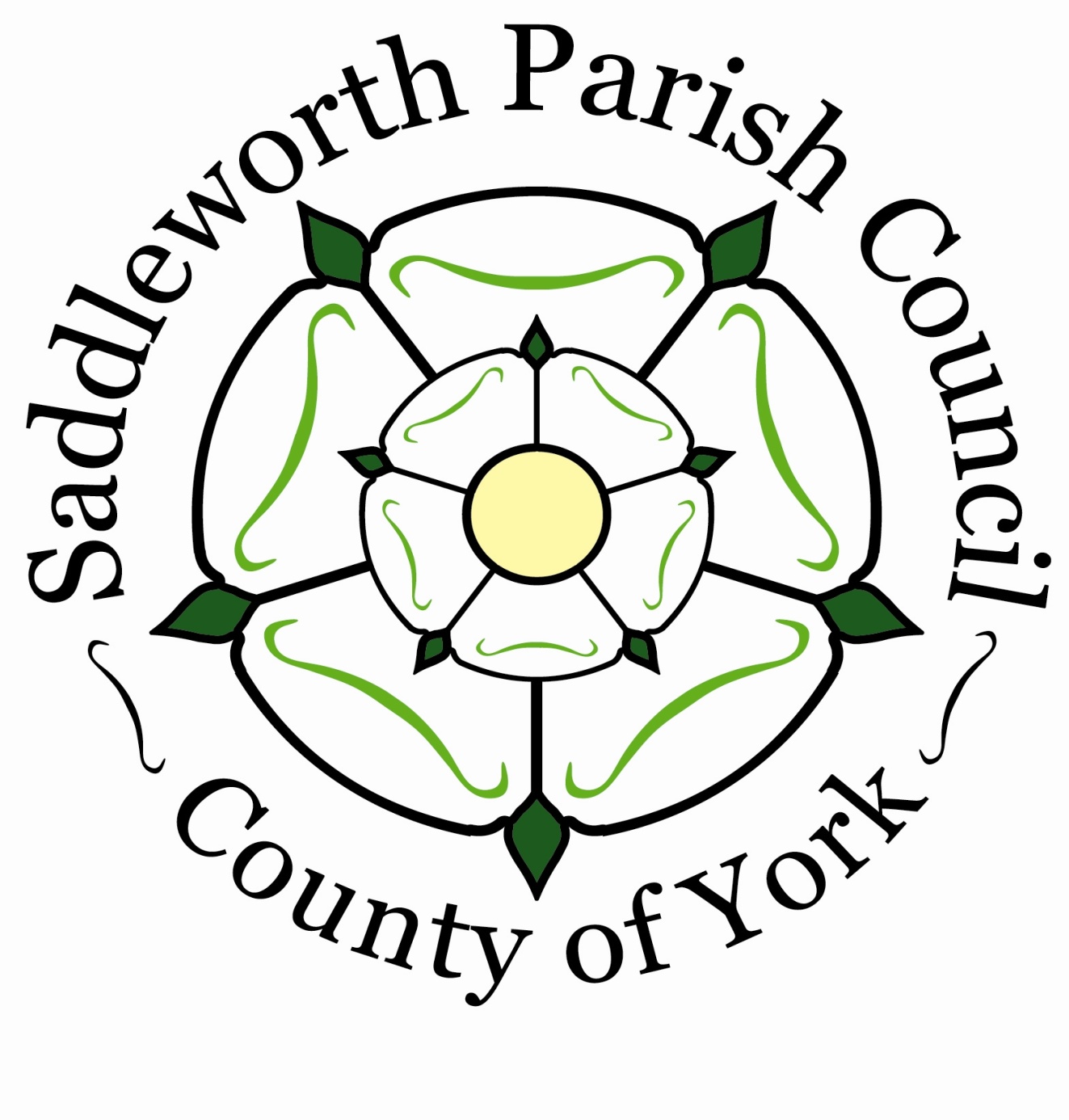 June 2023To:   All Members of the Saddleworth Parish CouncilDear Sir/MadamYou are hereby summoned to attend the Ordinary Council Meeting of the Parish Council to be held in the Council Chamber at Saddleworth Civic Hall, Uppermill on Monday 26th June 2023 at 7:30pm for the purpose of conducting the under mentioned business.Yours faithfullyK E AllottClerk to the Council                 AGENDAWelcome by the ChairmanPrayers led by Revd Ken McNallyTo receive Public Questions Chairman’s Urgent BusinessTo receive apologies for AbsenceCorrespondenceTo receive Declarations of InterestTo approve and confirm as a correct record the Draft Minutes of the Council Meeting held on 24th April 2023 To note the Minutes of the Assets Management Meeting 19th April 2023To note the Minutes of the Finance Meeting 20th April 2023To note the Minutes of the Strategic Planning Meeting 27th April 2023To note the Minutes of the Planning Meeting 2nd May 2023To note the Minutes of the Planning Meeting 6th June 2023To note the Minutes of the Environment Meeting 19th June 2023 (To be tabled)  To note the Minutes of the Finance Meeting 22nd June 2023 (To be tabled) To receive and note the Annual Internal Audit ReportAGAR Section 1, to approve and sign the Annual Governance Statement for 2022-2023AGAR Section 2 – To consider, approve and sign the Accounting Statements for 2022-2023 Accounts for Payment May 2023      Income £4,433.72		 Expenditure   £37,532.76    AOB  Dates of the next meeting:- Monday 24th July 2023 at 19.30hrs